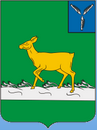 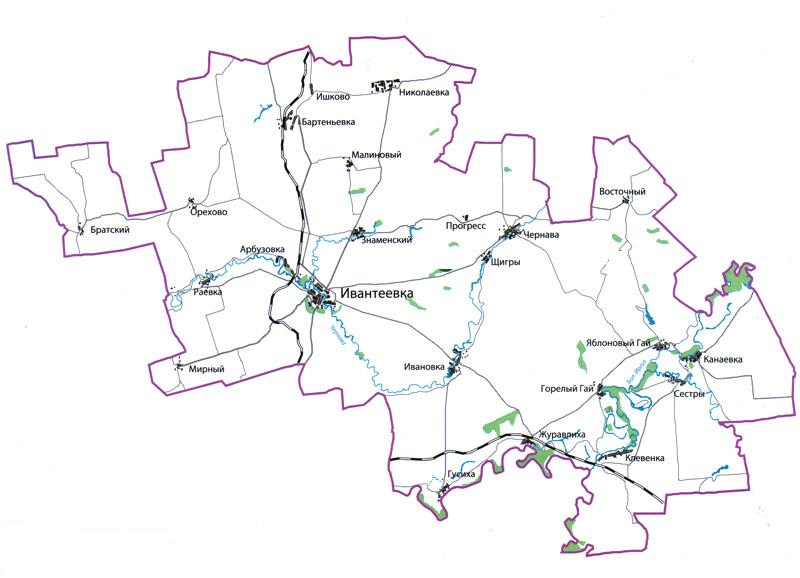 Уважаемые жители Ивантеевского муниципального района!Одной из главных задач бюджетной политики района является обеспечение прозрачности и открытости бюджетного процесса. Для привлечения большого количества граждан к участию в обсуждении вопросов формирования бюджета района и его исполнения разработан «Бюджет для граждан».«Бюджет для граждан» представлен, прежде всего, для жителей района, не обладающих специальными знаниями в сфере бюджетного законодательства. Информация «Бюджет для граждан» в доступной форме знакомит граждан с основными характеристиками бюджета Ивантеевского муниципального района.Основные показатели прогноза социально-экономического развития Ивантеевского муниципального района на 2019г.-2021г.Бюджетный процесс - ежегодное формирование и исполнение бюджетаЧто такое бюджет?Бюджет – это план доходов и расходов на определенный период.Бюджет Ивантеевского муниципального района.                                                                                                                             тыс. руб.Зачем нужны бюджеты?     Для выполнения своих задач муниципальному району необходим бюджет, который формируется за счет сбора налогов и безвозмездных поступлений направляемых на финансирование бюджетных расходов. За эти средства общество «приобретает» у муниципального района общественные блага – услуги образования, услуги культуры, физической культуры и спорта.Основные характеристики бюджета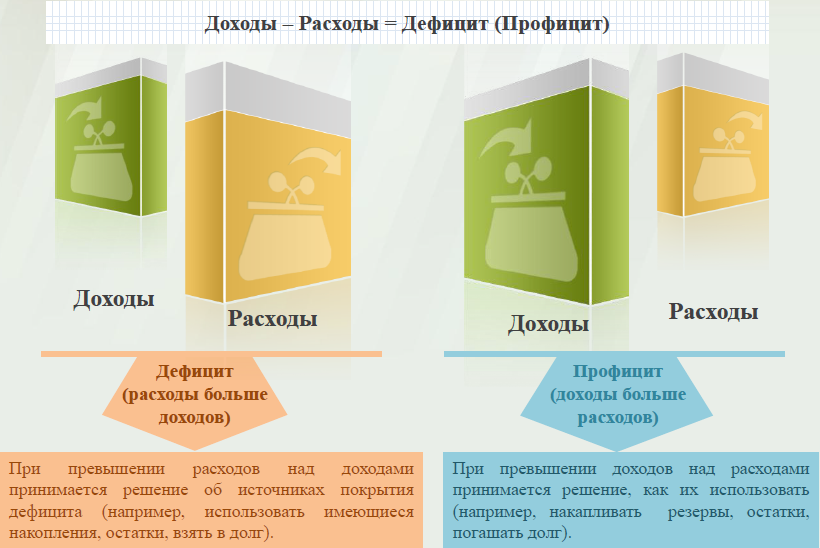 Дефицит и профицит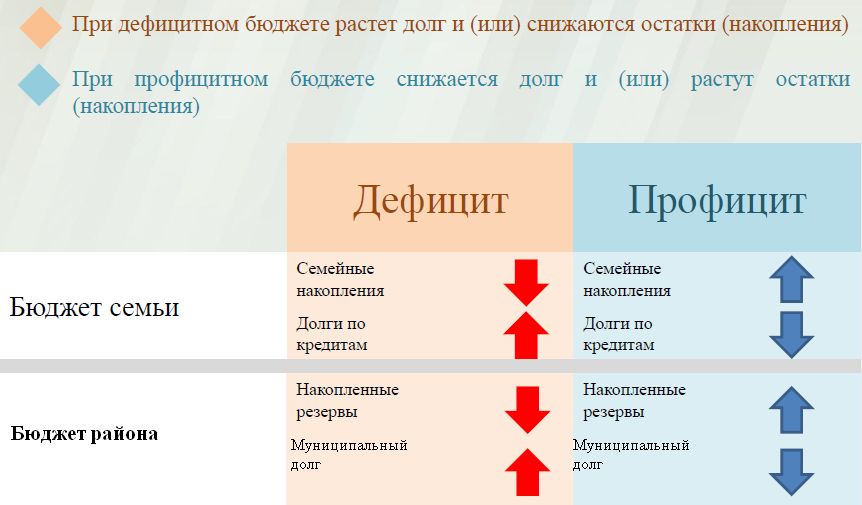 Доходы бюджета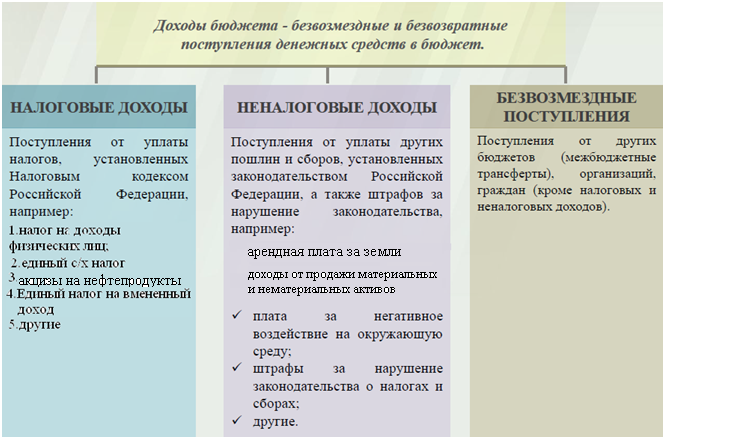 Межбюджетные трансферты - основной вид безвозмездных перечислений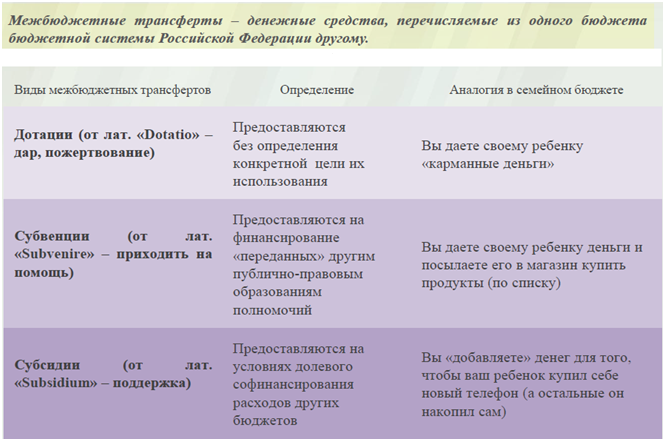 Федеральные, региональные и местные налоги.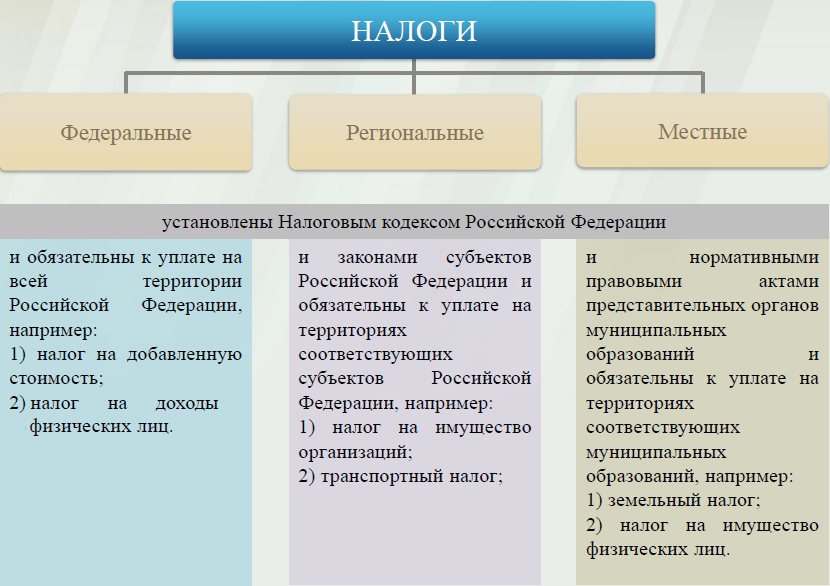 Куда зачисляются налоги, непосредственно уплачиваемые гражданами РФ в 2019 году?Структура доходов бюджета Ивантеевского муниципального района                                                                                                                        тыс. руб.Доходы бюджета муниципального района в расчете на 1 жителя( численность населения Ивантеевского муниципального района на 01.01.18г. 13724 человек)                                                                 тыс. руб.Диаграмма доходов бюджета муниципального района в расчете на 1 жителя      тыс.руб.    Доходная база бюджета по налоговым и неналоговым доходам сформирована на основании имеющегося доходного потенциала, с учётом показателей прогноза социально-экономического развития Ивантеевского муниципального района на 2019 год и плановый период 2020 и 20201годов.     Учтены дополнительные поступления за счет повышения эффективности контрольной работы налоговых органов.   Налоговые  и неналоговые доходы бюджета муниципального района на 2019 год прогнозируются в сумме 73213,7 тыс. рублей.  Основными бюджетообразующими доходами бюджета муниципального района на  2019  год являются налог на доходы физических лиц , акцизы на нефтепродукты и единый сельскохозяйственный налог.РАСХОДЫ.Расходы бюджета – выплачиваемые из бюджета денежные средства.В каких единицах измеряются параметры бюджетов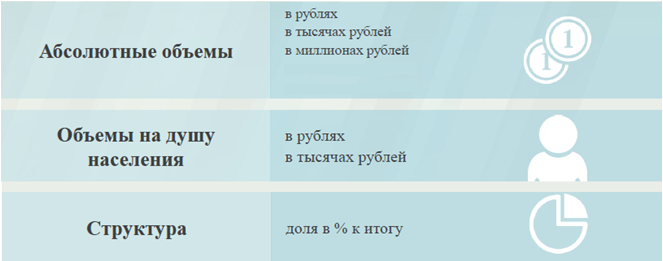 Расходы по основным функциям муниципального района.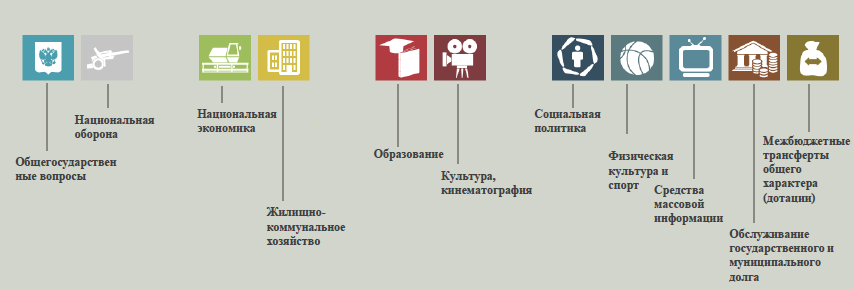 Структура расходов бюджета Ивантеевского муниципального района по  разделам на  2017-2021 годах.													                                                                                                                      %Наибольшую долю в расходах бюджета муниципального района в 2017 году составили расходы по разделу «образование» - 69,1 %, ожидаемые расходы в 2018 году по разделу «образование» - 66,2%, в бюджете на 2019 год по разделу «образование»-71,7%, на 2020 год- 78,1 %, на 2021 год- 77,4%. Бюджет на  2019 год и на плановый период 2020 и 2021 годов с полным правом можно охарактеризовать как социально-ориентированный: 86,0 % расходов приходятся на социальную сферу в 2019 году, 87,8 % в 2020 году и 86,1 % в 2021 году.                                            Структура расходов                                                                                                                    %Расходы бюджета Ивантеевского муниципального района по основным разделам на душу населения                                                                                                              руб.Расходы бюджета Ивантеевского муниципального района по основным                                                разделам на душу населения                        руб.        Социально-значимые проекты за счет бюджета Ивантеевского муниципального района на 2019 год и на плановый период 2020 и 2021 годов не предусмотрены.Расходы бюджета Ивантеевского муниципального района запланированы на 2019 год в сумме  349361,5 тыс. руб., на 2020 год 287132,0 тыс. руб., на 2021 год 302586,6 тыс. руб.  Общий объем расходов представлен в следующей форме:  		                                                                                                                                         тыс. руб.                                                                                        Расходы на общегосударственные вопросы предусмотрены в бюджете муниципального района в размере 27850,5 тыс. рублей на 2019 год, 13603,7 тыс. руб. на 2020 год и 12578,6 тыс. руб. на 2021 год.  Ассигнования на содержание органов местного самоуправления района определены с учетом разграничения полномочий,  в пределах установленного на региональном уровне норматива формирования расходов на содержание органов местного самоуправления района. В расходах на аппарат индексация окладов денежного содержания муниципальных служащих района, денежного вознаграждения лиц, замещающих муниципальные должности района, предусмотрена с 1 октября 2019 года на 3,9 %, с 1 октября 2020 года на 3,4 %, с 1 октября  2021 года на 3,7%.        Бюджетные ассигнования на осуществление переданных полномочий  субъекта Российской Федерации за счет субвенций из областного бюджета в части обеспечения органов местного самоуправления района предусмотрены в сумме 1289,9 тыс. руб. на 2019 год, 1331,3 тыс. руб. на 2020 год и 1372,9 тыс. руб. на 2021 год, на осуществление муниципальных полномочий поселений за счет межбюджетных трансфертов на финансовое обеспечение расходов по составлению проекта бюджета поселения, исполнению бюджета поселения, осуществлению внутреннего контроля за его исполнением, составления отчета об исполнении бюджета поселения предусмотрено 3105,0 тыс. руб.        В разделе «Общегосударственные вопросы» запланированы расходы на реализацию муниципальных программ: 1.«Развитие местного самоуправления Ивантеевского муниципального района» в сумме 658,4 тыс. руб. на 2019 год по следующим основным мероприятиям: «Оказание государственной поддержки Ассоциации «Совет муниципальных образований Саратовской области» в сумме 43,0 тыс. руб.; «Приобретение специализированного программного обеспечения для органов местного самоуправления» в сумме 18,0 тыс. руб., «Повышение квалификации и профессиональной переподготовки муниципальных служащих» 15,0 тыс. руб., «Обеспечение повышения оплаты труда некоторых категорий работников муниципальных учреждений» в сумме 525,8 тыс.руб. Бюджетные ассигнования по данной программе на 2020 год, 2021 год предусмотрены в сумме 104,2 тыс. руб. ежегодно.2. «Противодействие экстремизму и профилактика терроризма на территории Ивантеевского муниципального района»  в сумме 5,0 тыс. руб. ежегодно по основному мероприятию «Мероприятия по профилактике экстремизма и терроризма»     Объем резервного фонда района определен в размере 40,0 тыс. рублей на 2019 год, на 10,0 тыс. рублей на 2020 год, на 10,0 тыс.рублей на 2021 год.      Бюджетные ассигнования по разделу «Национальная экономика» предусмотрены в сумме 19969,9 тыс. руб.  на 2019 год 5,7 % общего объема расходов,  в сумме 19142,6 тыс. руб. на 2020 год, в сумме 27021,9 тыс. руб. на 2021 год, в том  числе на капитальный ремонт, ремонт и содержание автомобильных дорог общего пользования местного значения за счет средств муниципального  дорожного фонда  в сумме 13984,0 тыс.руб. и за счет субсидий с областного бюджета 5176,3 тыс.руб., в сумме 18683,0 тыс.руб. ежегодно на 2020 год и в сумме 26562,3 тыс.руб. на  2021 год по муниципальной программе «Комплексное развитие транспортной инфраструктуры Ивантеевского муниципального района Саратовской области».  На финансирование муниципальной программы «Комплексное развитие социальной инфраструктуры Ивантеевского муниципального района» на реализацию мероприятий по территориальному планированию и градостроительному зонированию в  сумме 435,0 тыс.руб. на 2019 год  , 85,0 тыс.руб. на 2020 год  и  2021 год. За счет субвенций с областного бюджета на осуществление полномочий МСУ на проведение мероприятий по отлову и содержанию безнадзорных животных запланировано 374,6 тыс.руб. ежегодно.        Бюджетные ассигнования  по разделу «Жилищно-коммунальное хозяйство» запланированы в объеме 136,9 тыс.руб. в 2019 году на оплату ежемесячных взносов на капитальный ремонт многоквартирных домов за жилые помещения, находящихся в собственности муниципального района в сумме 29,2 тыс.руб. и на мероприятия в области коммунального хозяйства в сумме 107,7 тыс.руб. На 2020 год по данному разделу предусмотрено 44,0 тыс.руб. и на 2021 год 42,0 тыс.руб. 	   Бюджетные ассигнования бюджета муниципального района по разделу «Образование» запланированы в объеме 250420,2тыс. рублей на 2019 год или 71,6 % общего объема расходов,224380,7тыс. руб. на 2020 год и 234156,9 тыс. руб. на 2021 год. Расходы на реализацию муниципальной программы «Развитие образования в Ивантеевском муниципальном районе» предусмотрены в сумме 220846,9 тыс. руб. на 2019 год, 211475,2 тыс. руб. на 2020 год и 221542,9 тыс. руб. на 2021 год.         В подпрограмме «Развитие системы дошкольного образования»  на оказание муниципальной услуги по организации представления общедоступного дошкольного образования  включены субвенции из областного бюджета на 2019 год в сумме 36343,2 тыс. руб., на 2020 год в сумме 38150,1 тыс. руб., на 2021 год в сумме 40571,8 тыс. руб. на реализацию общеобразовательной программы дошкольного образования в части оплаты труда педагогических работников, административно-управленческого и учебно-вспомогательного персонала, а также на приобретение учебных пособий, средств обучения, игр, игрушек. Финансирование расходов, связанных с присмотром и уходом воспитанников, в том числе оплата труда обслуживающего персонала, содержание зданий  производиться за счет средств муниципального бюджета в сумме 14057,0 тыс. руб. в 2019 году, в 2020 году 7904,0 тыс. руб. и в 2021 году 7904,0 тыс. руб. На приведение помещений дошкольных учреждений в соответствии с противопожарными нормами предусмотрено в 2019 году 100,0 тыс.руб.В подпрограмме «Развитие системы общего и дополнительного образования» отражены субсидии общеобразовательным организациям на оказание муниципальных услуг за счет средств местного бюджета в сумме 21241,9 тыс. рублей на 2019 год, 12885,6 тыс. руб. и 10734,6 тыс.руб. на 2020 и 2021 года , за счет субвенций с областного бюджета на реализацию общеобразовательных программ 141602,7 тыс. рублей на 2019 год , соответственно 147782,8 тыс. руб. и 157242,8 тыс. руб. на 2020 и 2021 года. На приведение помещений образовательных учреждений в соответствии с противопожарными нормами предусмотрено в 2019 году 200,0 тыс.руб.На содержание муниципальных учреждений дополнительного образования предусмотрено 19299,7 тыс.руб. на 2019 год, 10036,2 тыс.руб. на 2020 год и 10088,7 тыс.руб. на 2021 год. В муниципальной программе «Организация отдыха, оздоровления, занятости детей и подростков Ивантеевского муниципального района» запланированы ассигнования сумме 1139,4 тыс. рублей на мероприятия по проведению оздоровительной компании детей ежегодно.         По разделу «Культура, кинематография»  объем бюджетных ассигнований запланирован на 2019 год в сумме 39091,2 тыс. рублей, на 2020 год 21848,8 тыс. руб., на 2021 год 20565,1 тыс. руб., в том числе  на реализацию муниципальной программы «Развитие культуры в Ивантеевском  муниципальном районе» в сумме 33411,2 тыс. руб. на 2019 год, 18080,2 тыс. руб. на  2020 год, 17346,7 тыс. руб. на 2021 год.         Бюджетные ассигнования по разделу «Социальная политика»  на 2019 год запланированы 6542,4 тыс. рублей или 1,9 % общего объема расходов, на  2020 год 4160,0 тыс. руб., на  2021году  3956,2 тыс. руб.	Предусмотрены  расходы на доплату к пенсии муниципальных служащих в сумме 2417,3 тыс. рублей на  2019 год, 960,1тыс. руб. на  2020 год и  960,1 тыс. руб. на  2021 году, на выплату материальной помощи малообеспеченным гражданам 121,5 тыс. рублей на  2019 год и по 20,0 тыс.руб.ежегодно на  2020-2021 года. Расходы  на предоставление мер социальной поддержки медицинским и фармацевтическим работникам, работающих и проживающих в сельской местности  на неработающих пенсионеров  представлены в сумме 371,6 тыс. руб. в 2018 году, 193,4 тыс. руб. в 2019 году и 188,3 тыс. руб. в 2020 году. За счет субвенций с областного бюджета  предусмотрены: гражданам  субсидий на оплату  жилого  помещения и коммунальных услуг в сумме 729,0 тыс. рублей на  2019 год, 756,0 тыс. руб. на  2020 год, 784,0 тыс.руб. на  2021 год, компенсация родительской платы за присмотр и уход за детьми в образовательных организациях, реализующих основную общеобразовательную программу дошкольного образования, в сумме 2743,0 тыс. рублей на 2019 год, 2281,2 тыс.руб. на 2020 год, 2084,5 тыс.руб. на 2021 год.	           Бюджетные ассигнования в части расходов по физической культуре, спорту и туризму предусмотрены на  2019 год в объеме 3955,0 тыс. рублей, на  2020 год 1731,0 тыс. рублей, на  2021 год 1599,5 тыс. рублей, из них на оказание муниципальных услуг населению физкультурно-оздоровительным комплексом «Здоровье» соответственно в сумме 3895,0 тыс. руб., 1711,0 тыс. руб. и 1578,5 тыс.руб.            На обслуживание муниципального внутреннего долга предусмотрено 587,5 тыс. руб. на  2019 год, 1462,8 тыс. руб. на  2020 год, 1882,1 тыс.руб. на 2021 год на расходы на уплату процентов за кредиты, полученные от кредитных организаций и областного бюджета.   	Межбюджетные трансферты бюджетам поселений предусмотрены в виде дотации на выравнивание бюджетной обеспеченности муниципальным образованиям запланированы из районного фонда финансовой поддержки поселений в сумме 50,0 тыс. рублей ежегодно и за счет субвенций из областного бюджета 649,8 тыс. руб. на  2019 году, 671,3тыс. руб. на  2020 год и 697,2 тыс.руб. на  2021 год. Источники внутреннего финансирования дефицита  бюджета муниципального района           Лимит предоставления бюджетных кредитов бюджетам поселений   установлен в сумме 1500,0 тыс. рублей для покрытия временных кассовых разрывов, возникающих при исполнении бюджетов поселений в сумме 1500,0 тыс. рублей на срок в пределах одного финансового года на 2019 год.         Предусмотрено в бюджете на 2019 год получение кредита от кредитных организаций 14767,0 тыс.рублей  и погашение бюджетных кредитов от других бюджетов бюджетной системы РФ в сумме 14767,0 тыс.руб. В 2020-2021 годах получение кредита от кредитных организаций и погашение бюджетных кредитов от других бюджетов бюджетной системы РФ составит 5000,0 тыс.руб.ежегодно.Уровень средней заработной платы по категориям муниципальных учреждений руб. Отдельные показатели по образованию Ивантеевского муниципального районаДоля муниципальных учреждений культуры, здания которых находятся в аварийном состоянии или требуют капитального ремонта, в общем количестве муниципальных учреждений культуры.Показатели по автомобильным дорогам и жильюОбъем расходов на содержание органов местного самоуправления в расчете на 1 единицу штатной численности.               Бюджетные ассигнования бюджета Ивантеевского муниципального района по муниципальным программам района                                                                                                                                                                        тыс. руб.Целевые показатели по муниципальным программамМуниципальная программа «Развитие физической культуры и спорта в  Ивантеевском муниципальном  районе»ЦЕЛИ: пропаганда здорового образа жизни среди населения района, массового спорта, вовлечение в активные занятия физической культуры и спорта различных возрастных и социальных категорий населения области, повышение уровня подготовки спортсменов в областные соревнования и всероссийские улучшение состояния здоровья жителей Ивантеевского муниципального районаПодпрограмма «Развитие физической культуры и массового спорта в Ивантеевском муниципальном районе».Планируемые результатыМуниципальная программа «Развитие культуры Ивантеевского муниципального района»ЦЕЛИ:      - сохранение культурного и исторического наследия района; - обеспечение доступа граждан к культурным ценностям, участию  в культурной жизни       и реализации их творческого потенциала; - создание благоприятных условий для устойчивого развития сферы культурыПодпрограмма 1 «Развитие библиотечно-информационного обслуживания населения»Планируемые результаты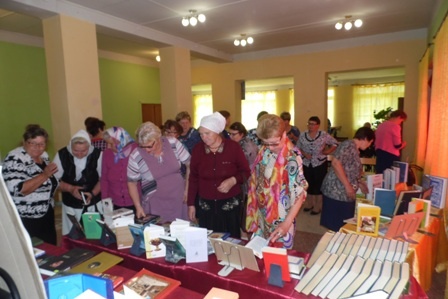 Подпрограмма 2  «Организация предоставления дополнительного образования детям художественно-эстетической направленности»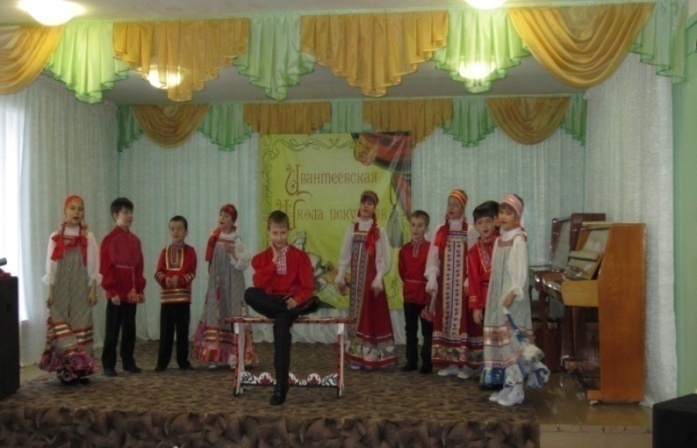 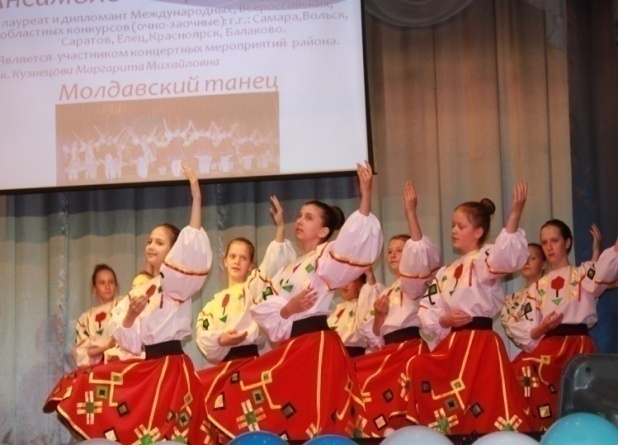 Подпрограмма 3 «Развитие и организация культурного досуга, массового отдыха населения, народного и художественного творчества»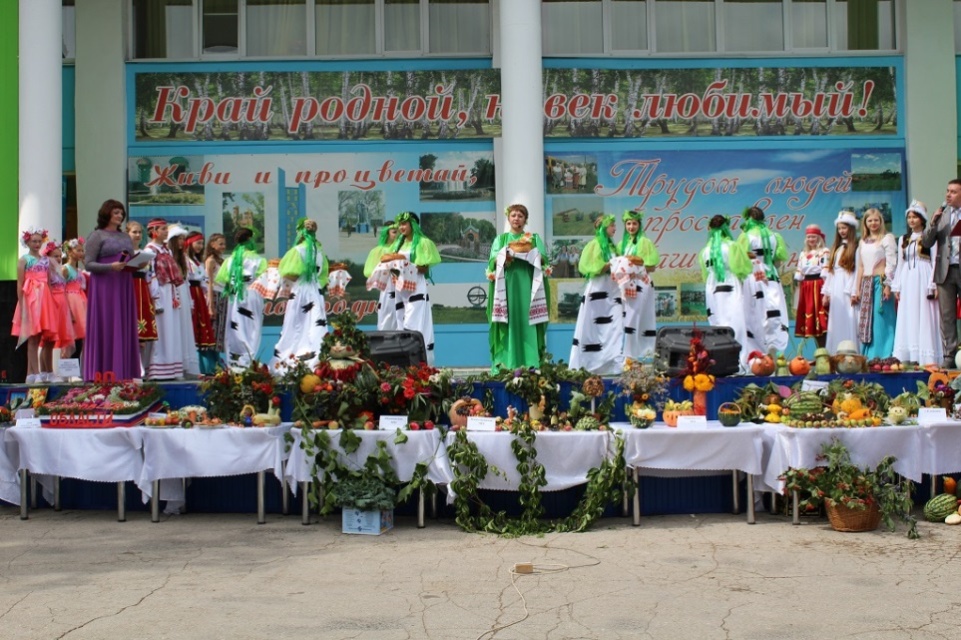 Муниципальная программа «Противодействие экстремизму и профилактика терроризма на территории Ивантеевского муниципального района»ЦЕЛИ: Воспитание культуры толерантности и межнационального согласия;                                         Достижение необходимого уровня правовой культуры граждан как основы толерантного сознания и поведения.                                         Формирование в молодежной среде мировоззрения и духовно-нравственной атмосферы этнокультурного взаимоуважения, основанных на принципах уважения прав и свобод человека, стремления к межэтническому миру и согласию, готовности к диалогу.                     Общественное осуждение и пресечение на основе действующего законодательства любых проявлений дискриминации, насилия, расизма и экстремизма на  национальной и конфессиональной почве.              Разработка и реализация образовательных программ, направленных на формирование у подрастающего поколения позитивных  установок   на этническое многообразие.Муниципальная программа «Развитие образования  Ивантеевского муниципального района»ЦЕЛИ: обеспечение доступности и вариативности качественных образовательных услуг с учетом современных вызовов к системе дошкольного образования;обеспечение высокого качества российского образования в соответствии с меняющимися запросами населения и перспективными задачами развития российского общества и экономики;обеспечение системы образования квалифицированными педагогическими кадрами;выявление и развитие одаренных детей ;развитие системы патриотического воспитания детей и молодежи;создание в образовательных учреждениях доступной среды для  детей с ограниченными возможностями здоровья и инвалидов.Подпрограмма «Развитие системы дошкольного образования»Планируемые результатыПодпрограмма  «Поддержка одаренных детей Саратовской области»Планируемые результатыПодпрограмма  «Развитие системы общего и дополнительного образования»Подпрограмма «Патриотическое воспитание детей и молодежи Саратовской области»Планируемые результатыМуниципальная программа  «Организация отдыха, оздоровления, занятости детей и подростков Ивантеевского муниципального района»ЦЕЛИ: Комплексное решение вопросов организации отдыха, оздоровления, занятости детей и подростков Ивантеевского района в каникулярное время. Муниципальная Программа «Комплексное  развитие систем транспортной инфраструктуры на территории Ивантеевского муниципального района Саратовской области »ЦЕЛИ:    сокращение ущерба от дорожно-транспортных происшествий и их последствий;сохранение жизни и здоровья участников дорожного движения за счет повышения дисциплины на дорогах.Подпрограмма 1 «Модернизация и развитие автомобильных дорог общего пользования муниципального значения Ивантеевского района Саратовской области»Планируемые результатыПодпрограмма 2 «Повышение безопасности дорожного движения в Ивантеевском районе Саратовской области»Планируемые результатыМуниципальная программа « Развитие местного самоуправления  Ивантеевского муниципального района»ЦЕЛИ:   содействие органам местного самоуправления в реализации полномочий, определенных законодательством, повышении качества и эффективности административно-управленческих процессов, повышения уровня удовлетворенности населения предоставляемыми муниципальными услугами, содействие созданию комфортных условий проживания во всех населенных пунктах.Планируемые результатыМуниципальная программа «Комплексное развитие социальной инфраструктуры Ивантеевского муниципального района»ЦЕЛИ: Формирование благоприятной среды для жизнедеятельности на территории Ивантеевского муниципального района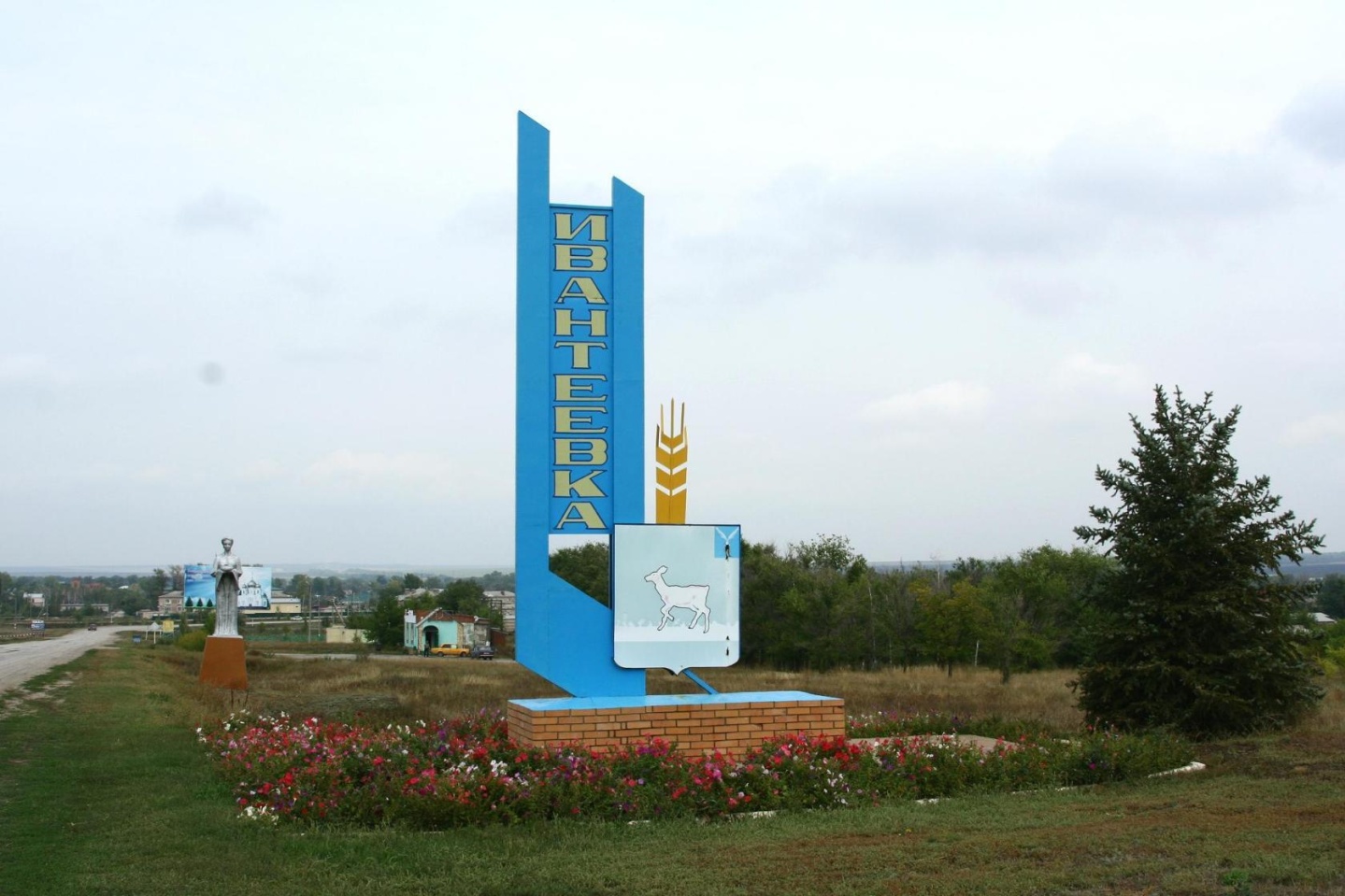 Планируемый объем муниципального долга.Динамика муниципального долга тыс.рублейКонтактная информацияАдрес: 413950, Саратовская область, с. Ивантеевка, ул. Советская, д. 16Тел.: 8(84579) 5-16-76Факс: 8(84579) 5-16-78График работы:понедельник-пятница: с 8-00 до 16-00перерыв - с 12-00 до 13-00Электронный адрес: fo10ivant@mail.ruЕд. измер.ОтчетОценка ПланПланПланЕд. измер.2017 г.2018 г.2019 г.2020 г.2021 г.1. Объем отгруженных товаров собственного производства, выполненных работ и услуг собственными силами (по видам деятельности) раздел  «Добыча полезных ископаемых»,  раздел D «Обрабатывающие производства», раздел Е «Производство и распределение электроэнергии, газа и воды" по классификации ОКВД      тыс. руб.803306,4931231,11030200,21139450,41232419,82. Объем валовой продукции сельского хозяйства                                           тыс. руб.239730030005003105502320180133075023. Доходы уменьшенные на величину расходов, в соответствии со статьей 346,5 Налогового кодекса РФ, сельскохозяйственных товаропроизводителей, перешедших на уплату единого сельскохозяйственного налога – сельскохозяйственные организации тыс. руб.146783,3168088,6173971,7179364,8185283,84. Численность детей до 18 лет чел.278227912790278227685.Численность  населения, всегочел.13724137241372413724137246.Пенсионеры, всего  чел.447545084508450845087. Выплаты социального характера тыс. руб.2711,91082,91138,11198,41275,18. Оборот розничной торговли       тыс. руб.7558667830008323308831009405009. Оборот общественного питания   тыс. руб.432614809051120542305777010. Численность работающих всего      чел.3160326132613261326111. Фонд оплаты труда работающих всего                           тыс. руб.636674,578108874622178543783531512. Численность физических лиц, получающих доходы от предпринимательской деятельности, которые облагаются налогом на доходы физических лиц (предприниматели, осуществляющие деятельность без образования юридического лица) чел.484848484813. Чистый доход физических лиц, получающих доход от предпринимательской деятельности и иной приносящей доход деятельности, который облагается налогом на доходы физических лиц, (предпринимателей, осуществляющих деятельность без образования юридического лица)  тыс. руб.1421414569,415143,415693,116302Утверждение бюджета на очередной финансовый год и плановый период   ( законодательные, представительные органы власти) Исполнение бюджета в текущем году   (органы исполнительной власти: местная администрация,    финансовые органы)  Формирование отчета об исполнении бюджета предыдущего    года      (органы исполнительной власти)             Утверждение отчета об исполнении бюджета предыдущего               года                     (законодательные, представительные органы власти)              Составление проекта бюджета на очередной финансовый               год и плановый период                    (органы исполнительной власти)                  Рассмотрение проекта бюджета на очередной                 финансовый год и плановый период                      (законодательные, представительные органы власти)Показатели2017 годотчет2018 год оценка2019 год план 2020 год план2021 год план Доходы, в том числе348829,2385944,6349361,5289282,0307146,6Налоговые, неналоговые доходы68522,772000,073213,778069,086213,6Безвозмездные поступления 280306,5313944,6276147,8211213,0220933,0Расходы, в том числе 347566,6383136,7349361,5289282,0307146,6Условно утвержденные расходы2150,04560,0Общегосударственные вопросы32289,943437,227850,513603,712578,6Образование240236,4253330,8250420,2224380,7234156,9Культура и искусство47413,053970,739091,221848,820565,1Социальная политика6964,26291,66542,44160,03956,2Другие расходы20663,126106,425457,223138,831329,8Баланс (доходы-расходы)Дефицит или профицит1262,62807,9000Транспортный налогНалог на доходы физических лицНалог на доходы физических лицНалог на имущество физических лицЗемельный налогБюджет субъекта Российской ФедерацииБюджет субъекта Российской ФедерацииМестный бюджетМестный бюджетМестный бюджетНаименование доходов2017 годотчет2018 год оценка 2019год план 2020год план2021год план Налоговые доходы всего:60111,265689,667677,072603,780747,9в том численалог на доходы физических лиц35834,142167,641391,641391,641391,6акцизы на нефтепродукты11693,511000,013984,018683,026562,3единый налог на вмененный доход3148,72900,03470,53470,53470,5единый сельскохозяйственный  налог8610,38472,07919,8  8140,18403,7госпошлина800,01150,0911,1918,5919,8задолженность по отмененным налогам24,6---Неналоговые доходы всего:8411,56310,45536,75465,35465,7в том числепроценты , полученные от предоставления кредита0,51,0---арендная плата за земли4669,73800,04150,04150,04150,0доход от аренды имущества110,280,070,070,070,0доход от прибыли МУПов1,87,41,01,01,0плата за негативное воздействие162,5182,0132,0148,5148,5доходы от компенсации затрат государства4,7----доходы от продажи материальных и нематериальных активов2031,21290,0100,090,090,0штрафы, санкции и возмещение ущерба1430,9950,01083,71005,81006,2Безвозмездные поступления всего:280306,5313944,6276147,8211213,0220933,0в том числедотации бюджетам субъектов Российской Федерации и муниципальных образований65039,665506,565481,47153,14790,6субсидии бюджетам субъектов Российской Федерации и муниципальных образований 35726,746867,819837,68730,09039,0субвенции бюджетам субъектов Российской Федерации и муниципальных образований.156961,7173330,5187723,8195329,9207103,4иные межбюджетные трансферты22359,828039,83105,000прочие безвозмездные  поступления 200,0Итого доходов:348829,2385944,6349361,5289282,0307146,6Наименование доходов2017 годотчет2018 год оценка 2019 год план2020год план 2021год планДоходы всего, в том числе:25,428,125,421,122,4налоговые доходы 4,44,84,95,35,9неналоговые доходы0,60,40,40,40,4безвозмездные поступления20,422,920,115,416,1РазделНаименование2017 годотчет2018 год оценка 2019 год план 2020 год план 2021год план 01Общегосударственные вопросы9,311,38,04,74,104Национальная экономика4,35,15,76,78,905Жилищно-коммунальное хозяйство0,10,10,10,10,107Образование69,166,271,778,177,408Культура, кинематография13,614,111,27,66,810Социальная политика2,01,61,91,41,311Физическая культура и спорт1,31,31,10,60,512Средства массовой информации0,10,10,10,10,113Обслуживание государственного и муниципального долга0,50,614Межбюджетные трансферты0,20,20,20,20,2Всего100,0100,0100,0100,0100,0РазделПоказатель2017 годотчет2018 год оценка 2019 год план  2020 год  план2021 год план  05Жилищно-коммунальное хозяйство20,6911,079,973,213,0607Образование17190,4318458,9618246,8816349,5117061,8608Культура, кинематография3392,703932,582848,381592,011498,4810Социальная политика498,33458,44476,71303,12288,2711Физическая культура и спорт322,67371,59288,18126,13116,5501Содержание работников органов местного самоуправления1519,371761,491261,5645,46651,75разделподразделРасходы2017 годотчет2018 год оценка 2019год план 2020 год план 2021год план 01Общегосударственныевопросы32289,943437,227850,513603,712578,60102Функционирование высшего должностного лица субъекта Российской Федерации и муниципального образования1358,51365,41269,4550,1550,10103Функционирование законодательных (представительных) органов государственной власти и представительных органов муниципальных образований1005,71138,0812,0409,0378,00104Функционирование Правительства Российской Федерации, высших исполнительных органов государственной власти субъектов Российской Федерации, местных администраций11780,614382,69386,66187,65689,50105Судебная система4,515,30106Обеспечение деятельности финансовых, налоговых и таможенных органов и органов финансового (финансово-бюджетного) надзора5276,25883,15125,02066,01901,00111Средства резервных фондов036,540,010,010,00113Другие общегосударственные вопросы12864,320616,311217,54381,04050,003Национальная безопасность и правоохранительная деятельность6,83,03,12,12,10309Защита населения и территории от чрезвычайных ситуаций природного и техногенного характера, гражданская оборона6,83,03,12,12,104Национальная экономика14851,619600,919969,919142,627021,90405Сельское хозяйство и рыболовство144,4363,1374,6374,6374,60409Дорожное хозяйство (дорожные фонды)14484,217040,819160,318683,026562,30412Другие вопросы в области национальной экономике223,02197,0435,085,085,005Жилищно-коммунальное хозяйство289,2152,0136,944,042,00501Жилищное хозяйство22,344,129,210,010,00502Коммунальное хозяйство266,9107,9107,734,032,007Образование240236,4253330,8250420,2224380,7234156,90701Дошкольное образование54792,255967,755044,346803,649225,30702Общее образование149663,2154762,1166051,8163675,6170984,60703Дополнительное образование23017,328470,519299,710036,210088,70707Молодежная политика и оздоровление детей537,8881,51139,41139,41139,40709Другие вопросы в области образования12225,913249,08885,02725,92718,908Культура, кинематография 47413,053970,739091,221848,820565,10801Культура43470,245888,532200,818080,217346,70804Другие вопросы в области культуры, кинематографии3942,88082,26890,43768,63218,410Социальная политика6964,26291,66542,44160,03956,21001Пенсионное обеспечение2663,62599,12417,3960,1960,11003Социальное обеспечение населения1466,81545,11332,9918,7911,61004Охрана семьи и детства2833,82147,42792,22281,22084,511Физкультура и спорт4509,45099,73955,01731,01599,51101Физическая культура4509,45099,73955,01731,01599,512Средства массовой информации315,0551,3105,035,035,01202Периодическая печать и издательства315,0551,3105,035,035,013Обслуживание государственного муниципального долга44,424,8587,51462,81882,11301Обслуживание внутреннего государственного и муниципального долга44,424,8587,51462,81882,114Межбюджетные трансферты646,7674,7699,8721,3747,21401Дотации на выравнивание бюджетной обеспеченности субъектов Российской Федерации и муниципальных образований646,7674,7699,8721,3747,2ИТОГО расходов:347566,6383136,7349361,5287132,0302586,6Категории гражданСреднемесячная начисленнаязаработная платаСреднемесячная начисленнаязаработная платаСреднемесячная начисленнаязаработная платаСреднемесячная начисленнаязаработная платаСреднемесячная начисленнаязаработная платаКатегории граждан2017 годотчет2018 год оценка 2019 год план2020 год план2021 год планРаботники дошкольных образовательных учреждений    1464816415170721775518465Работники общеобразовательных учреждений1614017302179941871419463Работники учреждений культуры и искусства1769623603245302580027430Работники учреждений физической культуры и спорта    1140212138126301313513660Наименование показателейЕд. измер. Показатели по образованию Показатели по образованию Показатели по образованию Наименование показателейЕд. измер. Факт 2017гОценка2018гПлан 2019гПлан 2020гПлан 2021гДоля детей в возрасте 1 – 6 лет, состоящих на учете для определения в муниципальные дошкольные образовательные учреждения, в общей численности детей в возрасте 1 – 6 лет%66131010Доля выпускников муниципальных общеобразовательных учреждений, сдавших единый государственный экзамен по русскому языку и математике, в общей численности выпускников муниципальных общеобразовательных учреждений, сдававших единый государственный экзамен по данным предметам%100100100100100Доля детей в возрасте 1 - 6 лет, получающих дошкольную образовательную услугу и (или) услугу по их содержанию в муниципальных образовательных учреждениях, в общей численности детей в возрасте 1 - 6 лет%9393939393Доля муниципальных дошкольных образовательных учреждений, здания которых находятся в аварийном состоянии или требуют капитального ремонта, в общем числе муниципальных дошкольных образовательных учреждений%0020200Доля выпускников муниципальных общеобразовательных учреждений, не получивших аттестат о среднем (полном) образовании, в общей численности выпускников муниципальных общеобразовательных учреждений%00000Доля муниципальных общеобразовательных учреждений, здания которых находятся в аварийном состоянии или требуют капитального ремонта, в общем количестве муниципальных общеобразовательных учреждений%3838312315Расходы бюджета муниципального района на общее образование в расчете на 1 обучающегося в муниципальных общеобразовательных учрежденияхруб.102787100823107617108739110813Доля детей в возрасте 5 - 18 лет, получающих услуги по дополнительному образованию в организациях различной организационно- правовой формы и формы собственности, в общей численности детей этой возрастной группы%67,172757677Наименование показателейЕд. измер.Факт 2017годОценка 2018годПлан 2019 годПлан 2020годПлан 2021годДоля протяженности автомобильных дорог общего пользования местного значения, не отвечающих нормативным требованиям, в общей протяженности автомобильных дорог общего пользования местного значения в целом по муниципальному району%14,214,013,813,713,6Доля населения, проживающего в населенных пунктах, не имеющих регулярного автобусного и (или) железнодорожного сообщения с муниципальным районом, в общей численности населения  муниципального района %0,450,40,40,350,35Общая площадь жилых помещений, приходящаяся в среднем на одного жителя, - всего, в том числе введенная в действие за один годкв. м.28,35/0,2928,58/0,2528,83/0,2729,13/0,2729,36/0,27Доля населения, получившего жилые помещения и улучшившего жилищные условия в отчетном году, в общей численности населения, состоящего на учете в качестве нуждающегося в жилых помещениях%00157Объем незавершенного в установленные сроки строительства, осуществляемого за счет средств бюджета муниципального районатыс.руб.00000Удовлетворенность населения деятельностью органов местного самоуправления муниципального района% от числа опрошенных8585858585Наименование муниципальных программ2017 годотчет2018 год оценка 2019 год план 2020 год план2021 год план145678Муниципальная программа « Развитие местного самоуправления  Ивантеевского муниципального района»92,46476,1763,4110,2109,2Основное мероприятие «Оказание государственной поддержки Ассоциации «Совет муниципальных образований Саратовской области»48,855,543,020,020,0Основное мероприятие «Приобретение специализированного программного обеспечения для органов местного самоуправления»17,218,018,025,925,9Основное мероприятие «Обеспечение повышения оплаты труда некоторым  категориям работников муниципальных учреждений»589,3618,6Основное мероприятие «Повышение квалификации и профессиональной переподготовки муниципальных служащих» 15,015,015,015,0Основное мероприятие «Мероприятия, направленные на энергосбережение и  повышение энергетической эффективности использования энергетических ресурсов»5713,3Основное мероприятие "Изготовление и установка  баннеров "26,445,028,315,015,0Основное мероприятие "Организация и проведение мероприятий, посвященных значимым событиям, памятным датам жителей, внесших значимый вклад в развитие и процветание района проживающих или проживавших в Ивантеевском районе»40,040,534,333,3Муниципальная программа «Противодействие экстремизму и профилактика терроризма на территории Ивантеевского муниципального района»94,25,05,05,05,0Основное мероприятие «Обеспечение антитеррористической  безопасности мест с массовым пребыванием людей, охраны правопорядка»94,25,05,05,05,0Муниципальная Программа «Комплексное  развитие систем транспортной инфраструктуры на территории Ивантеевского муниципального района Саратовской области»14484,217040,819160,318683,026562,3Основное мероприятие «Капитальный ремонт, ремонт и содержание автомобильных дорог Ивантеевского муниципального района за счет средств муниципального дорожного фонда»14392,915240,819010,318533,026412,3Основное мероприятие «Приобретение дорожно-эксплуатационной техники, необходимой для выполнения комплекса работ по поддержанию надлежащего технического состояния автомобильных дорог общего пользования местного значения»1700,0Основное мероприятие «Обустройство автомобильных дорог местного значения в целях повышения безопасности дорожного движения за счет средств муниципального дорожного фонда»91,3100,0150,0150,0150,0Муниципальная программа «Развитие физической культуры и спорта в  Ивантеевском муниципальном  районе»4509,45080,03955,01731,01599,5Основное мероприятие «Физкультурные и спортивно-массовые мероприятия»105,090,060,020,021,0Основное мероприятие «Оказание услуг населению физкультурно-оздоровительным комплексом»4404,44465,03370,01711,01578,5Основное мероприятие «Обеспечение повышения оплаты труда некоторым  категориям работников муниципальных учреждений»525,0525,0Муниципальная программа  «Организация отдыха, оздоровления, занятости детей и подростков Ивантеевского муниципального района»537,8881,51139,41139,41139,4Основное мероприятие «Организация лагерей с дневным  пребыванием при образовательных учреждений Ивантеевского муниципального района»537,8881,51139,41139,41139,4Муниципальная программа «Развитие культуры Ивантеевского муниципального района»53941,959837,542671,223820,422802,4Основное мероприятие «Комплектование книжных фондов муниципальных библиотек»108,5104,11,0Основное мероприятие «Подписка периодических изданий»68,068,068,0Основное мероприятие «Оказание муниципальных услуг населению библиотеками района»7152,05633,26432,62225,41610,5Основное мероприятие «Организация и проведение мероприятий, посвященных государственным, календарным праздникам, значимым событиям и памятным датам»85,7141,0100,0Основное мероприятие «Оказание муниципальных услуг населению культурно- досуговыми учреждениями (клубами)»26632,723146,718655,87164,84805,8Основное мероприятие «Укрепление материально-технической базы»245,03511,1Основное мероприятие «Мероприятия, направленные на энергосбережение и  повышение энергетической эффективности использования энергетических ресурсов»1316,83323,9Основное мероприятие « Государственная поддержка муниципальных учреждений культуры за счет иных межбюджетных трансфертов  на государственную поддержку муниципальных учреждений культуры, находящихся на территориях поселений»100,00,0Основное мероприятие «Оказание муниципальных услуг населению детской школой искусств»10250,89505,77948,64513,73813,7Основное мероприятие «Поддержка одаренных детей»4,04,04,0Основное мероприятие «Обеспечение доступной среды жизнедеятельности для инвалидов и других маломобильных групп населения в услугах  дополнительного образования» 101,20,0Основное мероприятие «Обеспечение повышения оплаты труда отдельным  категориям работников бюджетной сферы»7727,212703,77845,49916,512572,4Основное мероприятие «Обеспечение повышения оплаты труда некоторым  категориям работников муниципальных учреждений»1646,11615,8Основное мероприятие « Государственная поддержка лучших работников муниципальных учреждений культуры, находящихся на территориях поселений»150,050,0Муниципальная программа «Развитие образования Ивантеевского муниципального района»204573,5206015,5220846,9211475,2221542,9Основное мероприятие «Оказание муниципальной услуги по организации предоставления общедоступного бесплатного дошкольного образования»49943,750002,651149,746803,649225,3Основное мероприятие «Оказание муниципальной услуги по организации предоставления общедоступного бесплатного начального общего, основного общего, среднего общего образования по основным общеобразовательным программам»140473,8147734,8165851,8163675,6170984,6Основное мероприятие «Создание в общеобразовательных организациях, расположенных в сельской местности, условий для занятий физической культурой и спортом»1231,00,0Основное мероприятие «Обеспечение повышения оплаты труда отдельным  категориям работников бюджетной сферы»118,12092,3732,0996,01333,0Основное мероприятие «Обеспечение повышения оплаты труда некоторым  категориям работников муниципальных учреждений»3698,42813,4Основное мероприятие «Мероприятия, направленные на энергосбережение и повышение энергетической эффективности использования энерге11088,9417,8Основное мероприятие «Создание в дошкольных общеобразовательных организациях условий для получения детьми-инвалидами качественного образования»1718,00,0Основное мероприятие «Укрепление материально-технической базы»1417,9Основное мероприятие «Приведение помещений образовательных  учреждений в соответствие с противопожарными нормами»651,7300,0Муниципальная программа «Развитие сельского хозяйства и регулирование рынка сельскохозяйственной продукции, сырья и продовольствия в Ивантеевском муниципальном районе»80,080,0Подпрограмма «Развитие подотрасли растениеводства, переработки и реализации продукции растениеводства»62,062,0Основное мероприятие «Предоставление денежных средств на премирование сельскохозяйственных товаропроизводителей по итогам районного конкурса работников АПК за увеличение производства продукции и достижение наивысших показателей в период проведения весенних полевых работ, уборки урожая, заготовки кормов и проведение комплекса работ в текущем году на следующий год»62,062,0Подпрограмма «Развитие подотрасли животноводства, переработки и реализации животноводства»18,018,0Основное мероприятие «Предоставление денежных средств на премирование сельскохозяйственных товаропроизводителей по итогам районного конкурса трудового соперничества работников животноводства»18,018,0Муниципальная программа "Комплексное развитие социальной инфраструктуры Ивантеевского муниципального района "1497,0334,050,050,0Основное мероприятие "Разработка документов территориального планирования и градостроительного планирования документации по планировке территорий, местных нормативов градостроительного проектирования"1495,0334,050,050,0Основное мероприятие "Разработка документов по размещению рекламных конструкций торговых объектов на территории Ивантеевского района"2,0Муниципальная программа «Энергосбережение и повышение энергетической эффективности  Ивантеевского муниципального района »30,0Основное мероприятие «Межевание земельных участков и изготовление кадастровых планов на земельные участки под выявленными сетями»30,0ИТОГО278343,4296913,4288875,2256314,2273810,7Наименование целевого показателя2017 год отчет2018 годоценка2019годплан2020годплан2021годпланДоля населения, систематически занимающихся физической культурой и спортом.(%)65,265,465,665,866,0Доля учащихся и студентов, систематически занимающихся физической культурой и спортом, в общей численности обучающихся (%).73,173,273,373,473,5Количество посетителей удовлетворенных качеством оказываемых услуг в общей численности посетителей. (%)949696,196,296,3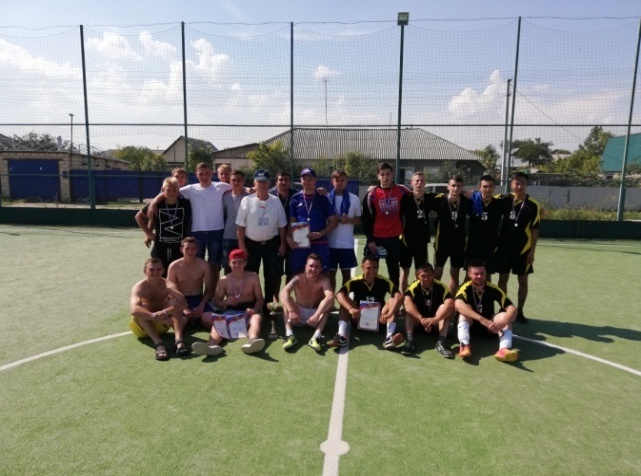 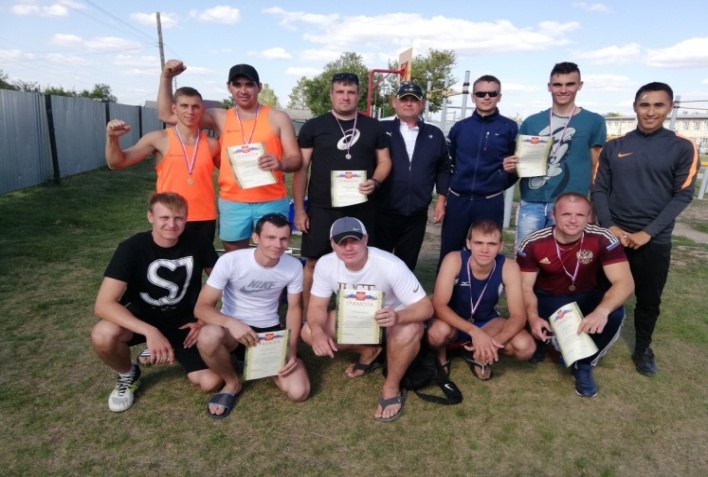 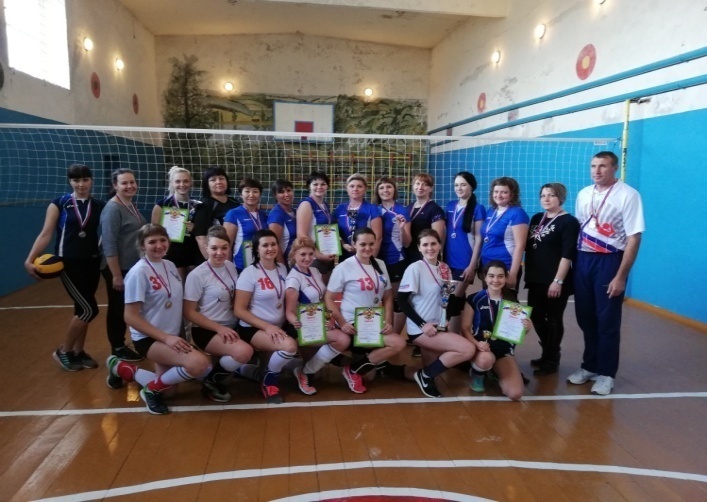 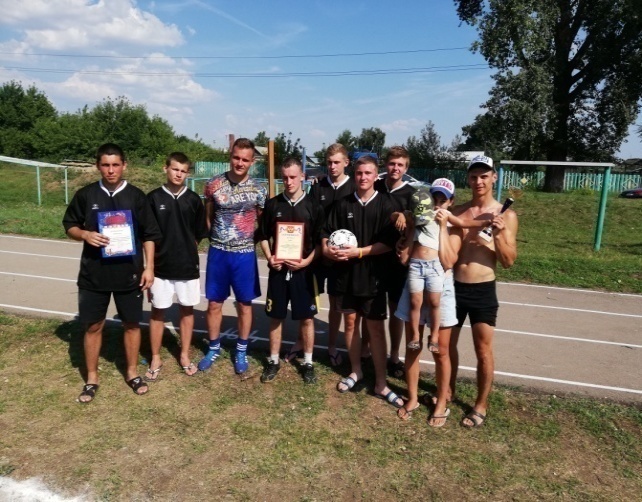 Наименование целевого показателя2017 год отчет2018 год оценка2019годплан2020годплан2021годпланКоличество обслуженных граждан (чел.)1033910328103251032010310Количество посещений (ед.)106590107448106100106100106100Книговыдача (выдано экземпляров за год)239599240367239329239310239300Поступления фонда (экз.)1218769150015001500Укомплектованность кадрами в соответствии со штатным расписанием (%.)100100100100100Читаемость (ед.)23,223,223,223,223,2Наименование целевого показателя2017 год отчет2018 годоценка2019годплан2020годплан2021годпланКоличество обучающихся (чел.)323325327330332Процент потребителей, удовлетворенных качеством услуг (%)100100100100100Доля педагогических кадров с высшим образованием от общего числа (%)5757525252Доля преподавателей, работающих на основной работе с первой и высшей квалификационной категорией (%)6365575757Количество выпускников, окончивших школу на "отлично" (%)5556303030Количество обучающихся, прошедших промежуточную аттестацию (ед.)100100100100100Количество победителей муниципальных, зональных, областных, региональных, Всероссийских, Международных конкурсов  (ед.)549319300300300Процент выпускников, получивших свидетельство об окончании обучения(%)100100100100100Наименование целевого показателя2017 год отчет2018 год оценка2019годплан2020годплан2021годпланКоличество культурно-досуговых мероприятий (ед.)38703920397040004030Информационно-просветительские мероприятия (ед.)8082848787Количество постоянно действующих клубных формирований (ед.)129129129130130Процент удовлетворенности потребителей качеством и доступностью предоставляемой услуги (%)100100100100100Количество коллективов со званием «Народный» (ед.)1111121212Число посетителей мероприятий (ед.)263790263890263990264090264190Наименование целевого показателя2017 год отчет2018 год оценка2019годплан2020годплан2021годпланОбеспечение антитеррористической безопасности мест с массовым пребыванием людей, охраны правопорядка, (ед.)153111Наименование целевого показателя2017 год отчёт2018годоценка2019годплан2020годплан2021годпланДоступность дошкольного образования (отношение численности детей в возрасте от 3 до 7 лет, получающих дошкольное образование в текущем году, к сумме численности детей в возрасте от 3 до 7 лет, получающих дошкольное образование в текущем году, и численности детей в возрасте от 3 до 7 лет, находящихся в очереди на получение в текущем году дошкольного образования) (%)100100100100100Удельный вес обучающихся общеобразовательных организаций, которые обучаются в соответствии с требованиями федеральных государственных образовательных стандартов, от общего количества обучающихся  (%)88959999,5100Количество участников регионального этапа всероссийской олимпиады школьников, научных конференций, конкурсов, фестивалей, интернет-марафонов, областного бала золотых медалистов  (чел.)11001150120012001200Доля детей и молодежи от 16 до 18 лет, участвующих в различных мероприятиях по гражданско-патриотическому и военно-патриотическому воспитанию, в общей численности детей и молодежи района  (%)9596979899Наименование целевого показателя2017 год отчет2018 год оценка2019годплан2020годплан2021годпланУдельный вес детей дошкольного возраста, имеющих возможность получать услуги дошкольного образования, от общего количества детей в возрасте от 1 до 7 лет (%)100100100100100Наименование целевого показателя2017 год отчет2018 год оценка2019годплан2020годплан2021годпланКоличество победителей и призеров всероссийских, международных олимпиад, конкурсов, фестивалей  (чел.)00111Количество участников муниципального этапа Всероссийской олимпиады школьников, выполнявших работы по единым заданиям повышенной сложности (с 7 по 11 классы)  (чел.)133140145150155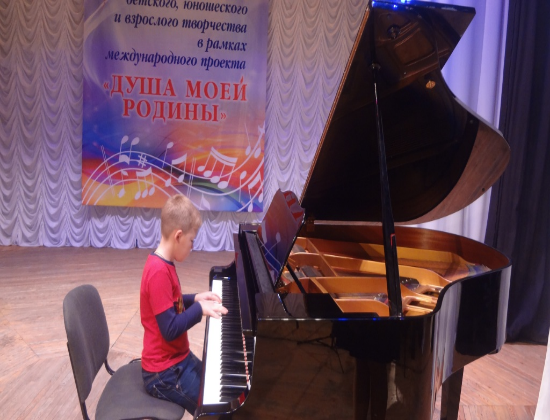 Наименование целевого показателя2017 год отчет2018 год оценка2019годплан2020годплан2021годпланУдельный вес общеобразовательных организаций, соответствующих требованиям федеральных государственных образовательных стандартов, от общего числа общеобразовательных организаций (%)100100100100100Удельный вес учащихся, занимающихся физической культурой и спортом во внеурочное время в сельских общеобразовательных организациях  (%)8085878889Удельный вес общеобразовательных организаций, осуществляющих дистанционное обучение обучающихся, от общей численности общеобразовательных организаций (%)00111Наименование целевого показателя2017 год отчет2018 год оценка2019годплан2020годплан2021годпланДоля детей и молодежи от 7 до 30 лет, участвующих в мероприятиях по патриотическому воспитанию, в общей численности детей и молодежи района (%)9596979899Доля молодежи от 16 до 18 лет, участвующих в мероприятиях по допризывной подготовке к военной службе, в общей численности молодежи района (%)100100100100100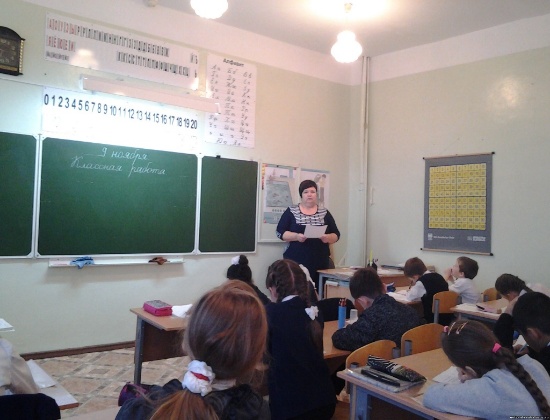 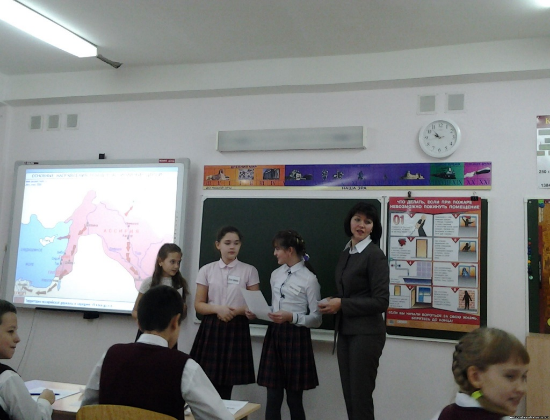 Наименование целевого показателя2017 год отчет2018 год оценка2019годплан2020годплан2021годпланпредоставление льготных путевок на оздоровление детей из социально незащищенных категорий  в лагеря с дневным пребыванием детей при образовательных учреждениях  (шт.)505505505505505увеличение охвата детей в  загородные лагеря (в % от общего числа детей в возрасте от 6,5 до 16 лет включительно, охваченных разными формами отдыха и оздоровления)10,210,610,811,111,2Наименование целевого показателя2017 год отчет2018 год оценка2019годплан2020годплан2021годпланПротяженность отремонтированных автомобильных дорог и мостов (км.)20,80322,130,030,030,0Наименование целевого показателя2017 год отчет2018 год оценка2019годплан2020годплан2021годпланНанесение дорожной разметки (км.)1,02,01,01,01,0Установка дорожных знаков (шт.)1264101010Установка дорожных ограждений (п.м.)-----Устройство искусственных неровностей (шт.)42222Наименование целевого показателя2017 год отчет2018 год оценка2019годплан2020годплан2021годпланСтепень информированности населения Ивантеевского муниципального района о развитии местного самоуправления для наиболее полного включения граждан в осуществление местного самоуправления (%)100100100100100Повышение квалификации и профессиональная переподготовка муниципальных служащих. (%)5560708080Чествование отдельной категории граждан: Героев России, почётных граждан района, орденоносцев, ветеранов Великой Отечественной войны, граждан, имеющих звание заслуженный работник, почётных работников России, муниципальных служащих, жителей, внёсших значимый вклад в развитие и процветание района проживающих или проживавших в Ивантеевском районе. (%)100100100100100Экономия потребления энергетических ресурсов, тыс.руб.-684,8688,6689,6689,6Наименование целевого показателя2017 год отчет2018 год оценка2019годплан2020годплан2021годпланКоличество разработанной градостроительной документации с целью градостроительного планирования по устойчивому развитию территории Ивантеевского муниципального района166765Количество разработанных документов по размещению нестационарных торговых объектов на территории Ивантеевского муниципального района21111Количество разработанных  документов по размещению рекламных конструкций на территории Ивантеевского муниципального района10222Вид долгового обязательстваНа 01.01.2020г.На 01.01.2020г.На 01.01.2021г.На 01.01.2021г.На 01.01.2022г.На 01.01.2022г.Вид долгового обязательстваСумма,           тыс. рублейУдельный вес, в %Сумма,           тыс. рублейУдельный вес, в %Сумма,           тыс. рублейУдельный вес, в %Вид долгового обязательстваСумма,           тыс. рублейУдельный вес, в %Сумма,           тыс. рублейУдельный вес, в %Сумма,           тыс. рублейУдельный вес, в %Бюджетные кредиты из областного бюджета10000,040,45000,020,2--Кредиты от кредитных организаций14767,059,619767,079,824767,0100,0Всего:24767,0100,024767,0100,024767,0100,0в % к объему налоговых и неналоговых доходов бюджета33,833,831,731,728,728,7Вид долгового обязательства2017 годотчет2018 год оценка 2019год план 2020год план2021год план Бюджетные кредиты, предоставленные из областного  бюджета                        24767,0   24767,010000,05000,0-Кредиты, полученные от кредитных организаций  -   -14767,019767,024767,0Муниципальный долг, всего                  24767,024767,024767,024767,024767,0